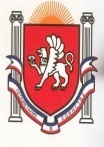 Республика КрымБелогорский   районЗуйский сельский совет12  сессия I созываРЕШЕНИЕ29 апреля  2015года                                                                                                              №  115О порядке предоставления в арендуземельных участков, находящихсяв собственности  муниципального образованияЗуйское сельское поселениеБелогорского района Республики Крым  В соответствии с  Земельным кодексом Российской Федерации, Законом Республики Крым от 31 июля 2014 года № 38-ЗРК «Об особенностях регулирования имущественных и земельных отношений на территории Республики Крым», Законом Республики Крым от 15.01.2015 № 66-ЗРК/2015 «О предоставлении земельных участков, находящихся в государственной или муниципальной собственности, и некоторых вопросах земельных отношений», Уставом муниципального образования Зуйское сельское поселение Белогорского района Республики Крым,Зуйский сельский совет РЕШИЛ:Утвердить:1.1. Порядок предоставления в аренду земельных участков, находящихся в собственности муниципального образования Зуйское сельское поселение Белогорского района Республики Крым (прилагается).       1.2. Примерную форму договора аренды земельного участка     (прилагается).2. Обнародовать настоящее решение на информационном стенде в здании администрации Зуйского сельского поселения Белогорского района Республики Крым, 3. Настоящее решение вступает в силу со дня обнародования.Председатель Зуйского сельского совета - глава администрации Зуйского сельского поселения                                           А.А. Лахин